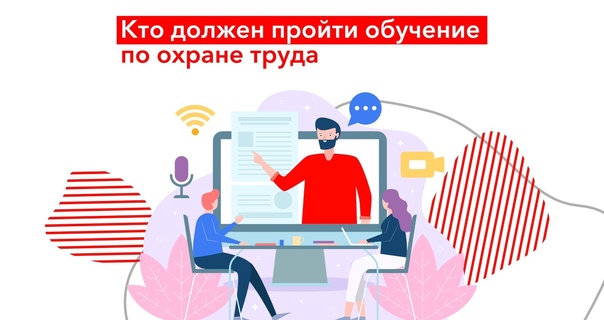 Изменения в порядке обучения по охране труда после отмены 1/29.Проект нового порядка обучения по охране трудаC 1 марта 2022 года вступает в силу новая редакция Х раздела ТК, знаменующая собой переход от реагирования на произошедшие аварии и профзаболевания к раннему выявлению предпосылок к ним и превентивным мерам.Минтруд, стараясь успеть к этой дате подготовить новый Порядок обучения и проверки знаний требований охраны труда работников организаций, опубликовал на официальном портале проектов нормативных правовых актов свое видение этого важнейшего документа. Планируется, что с 1 марта 2022 года действующее Постановление Минтруда и Минобразования России от 13 января 2003 г. № 1/29 утратит свою силу, прослужив более 18 лет. Учитывая важность принятия нового порядка для обеспечения охраны труда работающего населения и национальной безопасности в целом, утверждение нового Порядка передано Правительству Российской Федерации. Ранее утверждением Порядка № 1/29 совместно занимались Минобразования и Минтруд России.Основные нововведения в порядке обучения по охране труда: что изменилось по сравнению с 1/29Действующий на сегодняшний день Порядок обучения № 1/29 вступил в силу 5 марта 2003 года, спустя год после вступления в законную силу самой первой редакции Трудового кодекса Российской Федерации (1 февраля 2002 года). Таким образом, мы проработали по Порядку № 1/29 уже 18 лет.Важность нового Порядка обучения трудно переоценить. От скрупулезного следования каждому пункту этого документа зависит, сможет ли теперь работодатель сам проводить обучение по охране труда для своих нужд, или придется отдать этот процесс учебному центру. Следовательно, затраты возрастут и ощутимо. Законодатели настолько сильно усложнили процедуру внутренней подготовки по охране труда, что начинаешь поневоле завидовать тем, кто сегодня ничего не делает для обучения, пребывая в счастливом неведении.Давайте рассмотрим основные нововведения в порядке обучения, и за основу для этого возьмем редакцию проекта от 20 августа 2021 года. Если и эта редакция будет изменена, мы вам обязательно и своевременно сообщим и прокомментируем.Как подготовиться к вступлению в силу нового Порядка проверки знаний по ОТ✓ До 1 марта 2022 года специалисты по охране труда, помимо указанных в нашей таблице обязательных мероприятий, должны составить Перечень профессий и должностей работников, ответственных за организацию работ повышенной опасности, подлежащих обучению требованиям охраны труда по программам, указанным в подпункте 3 пункта 43 Порядка-2022. Такой документ должен утвердить работодатель или его уполномоченное лицо. ✓ Также нужно составить Перечень профессий и должностей работников, подлежащих обучению. Это – основной документ, определяющий, кто должен обучаться в УЦ, кто может обучаться в организации работодателя при условии подачи уведомления и создания личного кабинета на портале Минтруда.Перечень должен включать в себя следующую информацию:наименования профессий (должностей) работников в соответствии со штатным расписанием организации;коды профессий (должностей) работников по ОКПДТР (при наличии);наименования структурных подразделений организации работников;номера рабочих мест по данным СОУТ и (или) ОПР (при наличии);количество работников на рабочих местах в соответствии со штатным расписанием организации;наименования программ обучения работников по охране труда;наименования организации, проводящей обучение по охране труда (работодатель или организация, оказывающая услуги обучения по охране труда);наименования локальных нормативных актов работодателя по организации стажировки на рабочем месте;наименования локальных нормативных актов работодателя по организации первичного инструктажа по охране труда.✓ Уже сейчас вы можете попросить кадровиков сформировать в кадровом учете перечень всех должностей с указанием кода профессии (должности). Профессии рабочих начинаются на 1, а руководителей, специалистов, служащих – на 2. Перечень должностей должен содержать сведения не только о коде профессии, но еще и № карты СОУТ.Напротив каждой должности нужно указать количество работников на рабочих местах по штатному расписанию. Поэтому срочно дружите с отделом кадров – нам без никуда. Укажите в Перечне наименования программ обучения работников по охране труда.Все, у кого проставлен код ОКПДТР, начинающийся с 1, подлежит обязательному обучению оказанию первой помощи. Все, у кого в личных карточках указаны СИЗ 2 класса, в том числе очищающие и смывающие средства защиты кожи, должны проходить обучение применению СИЗ.Таким образом вы уже сейчас сможете не только определить, сколько человек учить в УЦ, а сколько у себя, но и запланировать бюджет по охране труда на 2022 год с учетом вступления в силу нового порядка обучения.✓ Придется переделывать журналы регистрации вводного инструктажа и инструктажей на рабочем месте. Но это самое легкое из всех изменений, которые нам предстоят.✓ В свободное до марта время можно начать разработку программ инструктажей, стажировок и обучения по охране труда. Работа эта сложная, и провести ее в одиночку не под силу. Привлекайте для этого ведущих специалистов, руководителей структурных подразделений, но не самоустраняйтесь.Новый порядок обучения – документ сложный, требующий вдумчивого изучения, долгого привыкания, но нужно отметить его четкую структурированность, отсутствие недосказанности, витиеватых поворотов от физики к лирике, то есть ко всему тому, к чему мы привыкли за эти долгие, но прекрасные 18 лет с прежним порядком обучения.